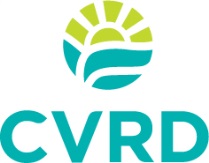 DATE:TIME:MINUTES of the  Advisory Planning Commission held on the above-noted date and time (location where meeting occurred).MINUTES of the  Advisory Planning Commission held on the above-noted date and time (location where meeting occurred).MINUTES of the  Advisory Planning Commission held on the above-noted date and time (location where meeting occurred).MINUTES of the  Advisory Planning Commission held on the above-noted date and time (location where meeting occurred).MINUTES of the  Advisory Planning Commission held on the above-noted date and time (location where meeting occurred).MINUTES of the  Advisory Planning Commission held on the above-noted date and time (location where meeting occurred).PRESENT:PRESENT:Chair:PRESENT:PRESENT:Vice Chair:PRESENT:PRESENT:Secretary:PRESENT:PRESENT:Members:ALSO PRESENT:ALSO PRESENT:Director:ALSO PRESENT:ALSO PRESENT:Guests:ABSENT:ABSENT:APPROVAL OF AGENDA:APPROVAL OF AGENDA:APPROVAL OF AGENDA:APPROVAL OF AGENDA:APPROVAL OF AGENDA:APPROVAL OF AGENDA:ACCEPTANCE OF MINUTES:ACCEPTANCE OF MINUTES:ACCEPTANCE OF MINUTES:ACCEPTANCE OF MINUTES:ACCEPTANCE OF MINUTES:ACCEPTANCE OF MINUTES:ORDER OF BUSINESS:ORDER OF BUSINESS:ORDER OF BUSINESS:ORDER OF BUSINESS:ORDER OF BUSINESS:ORDER OF BUSINESS:Referral Item MOTION:It was Moved and Seconded that it be recommended that (referral item/application no.) be (approved/denied).MOTION CARRIEDReferral ItemMOTION:It was Moved and Seconded that it be recommended that the following be considered with respect to (name the item/matter)XXXXXXXXXXXXMOTION CARRIEDElection of Chair/Vice-Chair/SecretaryMOTION:It was Moved and Seconded that (Name) be appointed to the role of Advisory Planning Commission (position).MOTION CARRIEDReferral Item MOTION:It was Moved and Seconded that it be recommended that (referral item/application no.) be (approved/denied).MOTION CARRIEDReferral ItemMOTION:It was Moved and Seconded that it be recommended that the following be considered with respect to (name the item/matter)XXXXXXXXXXXXMOTION CARRIEDElection of Chair/Vice-Chair/SecretaryMOTION:It was Moved and Seconded that (Name) be appointed to the role of Advisory Planning Commission (position).MOTION CARRIEDReferral Item MOTION:It was Moved and Seconded that it be recommended that (referral item/application no.) be (approved/denied).MOTION CARRIEDReferral ItemMOTION:It was Moved and Seconded that it be recommended that the following be considered with respect to (name the item/matter)XXXXXXXXXXXXMOTION CARRIEDElection of Chair/Vice-Chair/SecretaryMOTION:It was Moved and Seconded that (Name) be appointed to the role of Advisory Planning Commission (position).MOTION CARRIEDReferral Item MOTION:It was Moved and Seconded that it be recommended that (referral item/application no.) be (approved/denied).MOTION CARRIEDReferral ItemMOTION:It was Moved and Seconded that it be recommended that the following be considered with respect to (name the item/matter)XXXXXXXXXXXXMOTION CARRIEDElection of Chair/Vice-Chair/SecretaryMOTION:It was Moved and Seconded that (Name) be appointed to the role of Advisory Planning Commission (position).MOTION CARRIEDADJOURNMENTADJOURNMENTMOTION:It was Moved and Seconded that the meeting be adjourned at XXXX pmMOTION:It was Moved and Seconded that the meeting be adjourned at XXXX pmMOTION:It was Moved and Seconded that the meeting be adjourned at XXXX pmMOTION:It was Moved and Seconded that the meeting be adjourned at XXXX pmSecretarySecretarySecretarySecretaryChair